St Ninian’s High School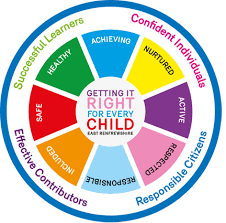 PSHE NewsletterWeek Beginning 16th August 2021 Pupil Focus: Prayers Floreat IuventusUniform StandardsHealth and SafetyStaff Focus / Professional Learning: Bullying- It’s Never Acceptable Fetal Alcohol Spectrum DisorderUnited Nations COP26 Climate Summit Ways of prayingMental Health Awareness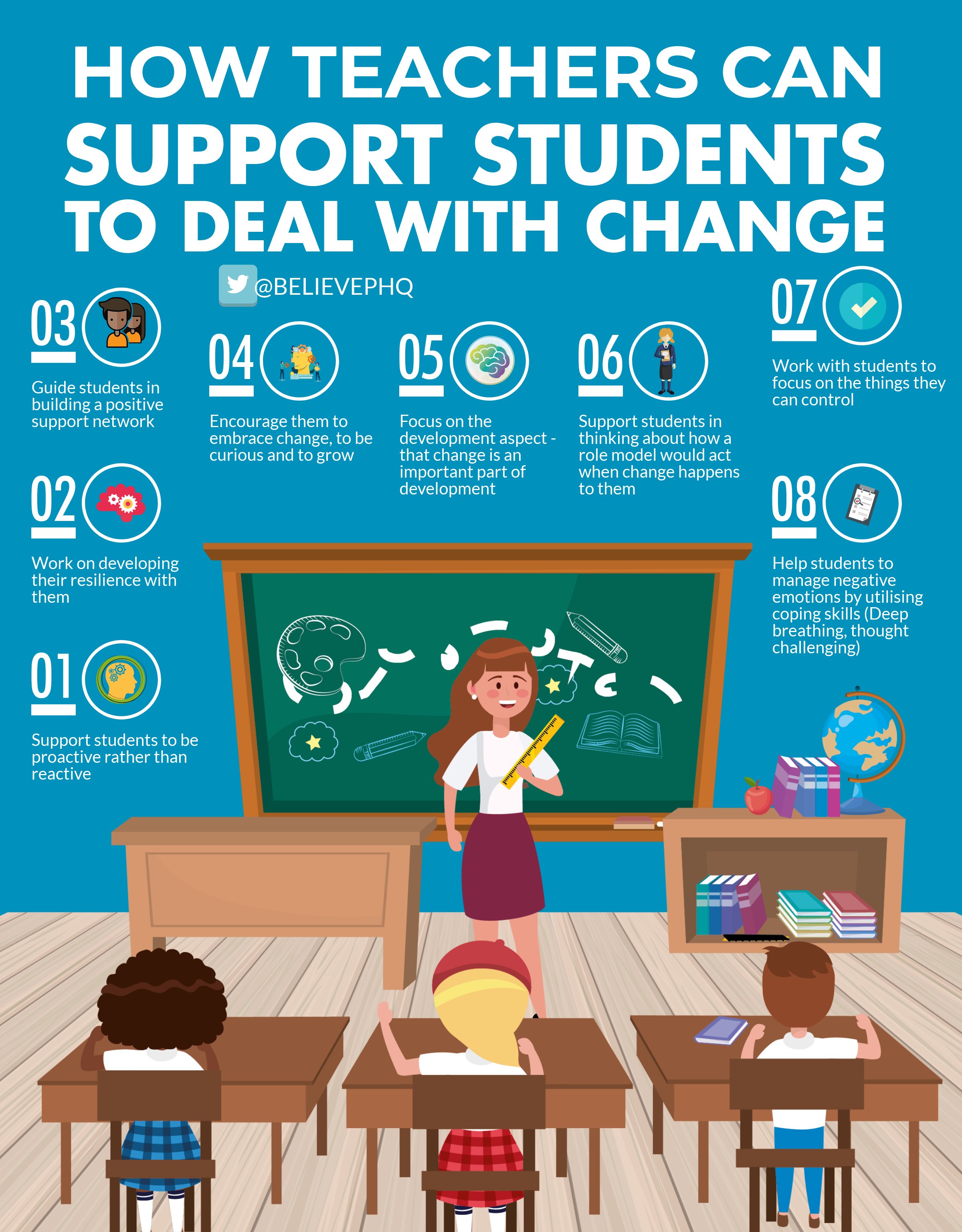 S1From the 18th- 25th break will be 10.15 and lunch 12.10From 26th-3rd break will be 10.20 and lunch 12.15Induction SlidesPupil Council Nominations to be completed ASAP.  Please forward names to year head. S2Induction SlidesPupil Council Nominations to be completed ASAP.  Please forward names to year head.S3Induction SlidesPupil Council Nominations to be completed ASAP.  Please forward names to year head. S4Induction SlidesPupil Council Nominations to be completed ASAP.  Please forward names to year head. S5Induction Slides   Pupil Council Nominations to be completed ASAP.  Please forward names to year head. S6Those applying for Medicine, Dentistry or Oxford should discuss with their Pastoral Support teacher a timeline of when they should complete a draft of their personal statement.  This process must be completed as soon as possible. Induction SlidesDiploma QR Codes for All Sections – Please ask pupils to complete any section they have not yet completedResponsible CitizenEffective ContributorConfident IndividualSuccessful LearnerPupil Council Nominations to be completed ASAP.  Please forward names to year head. E. Ward